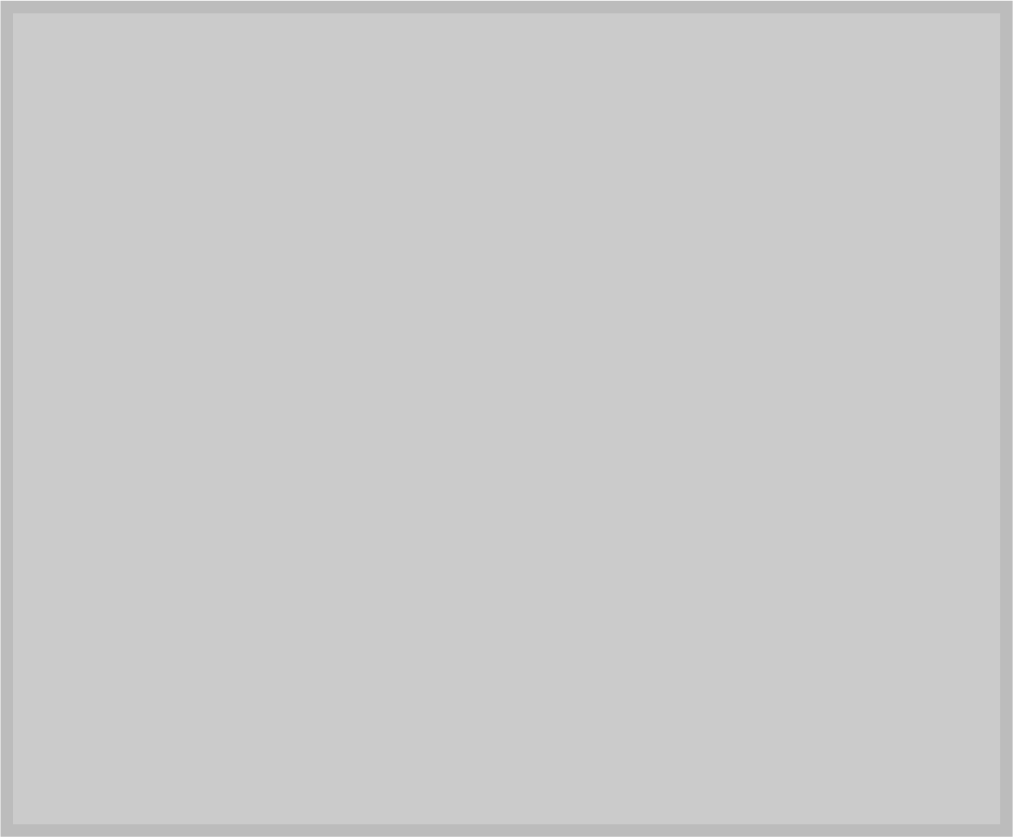 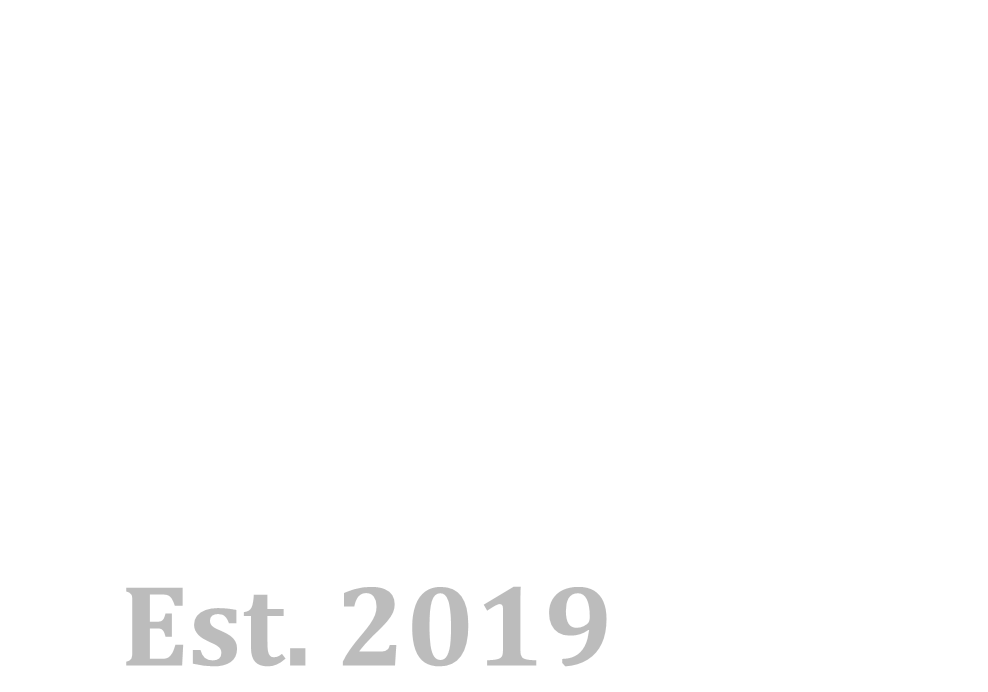 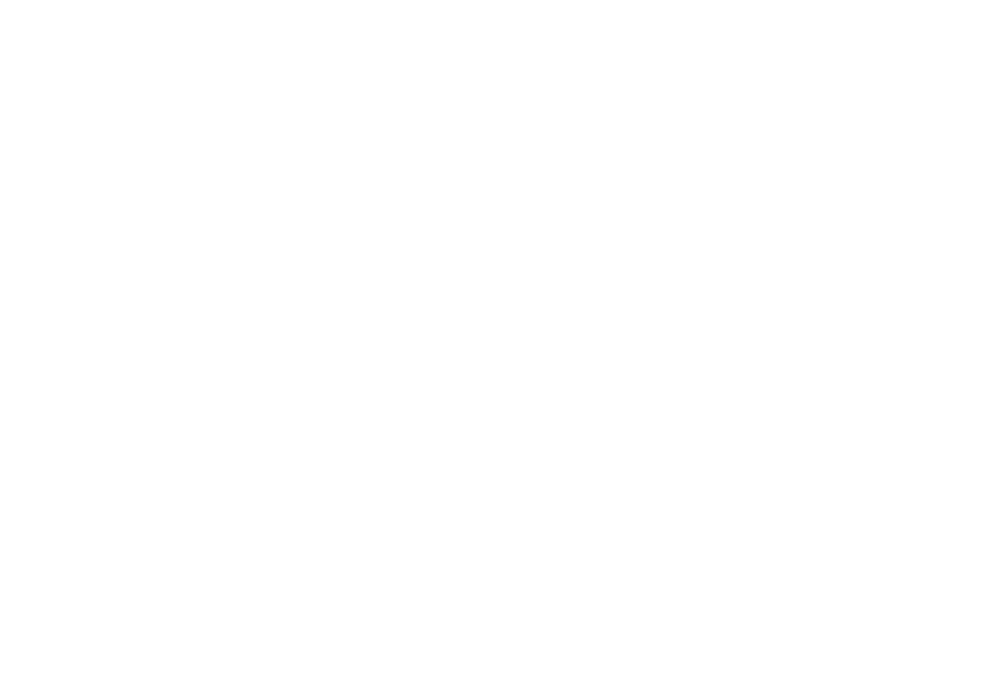 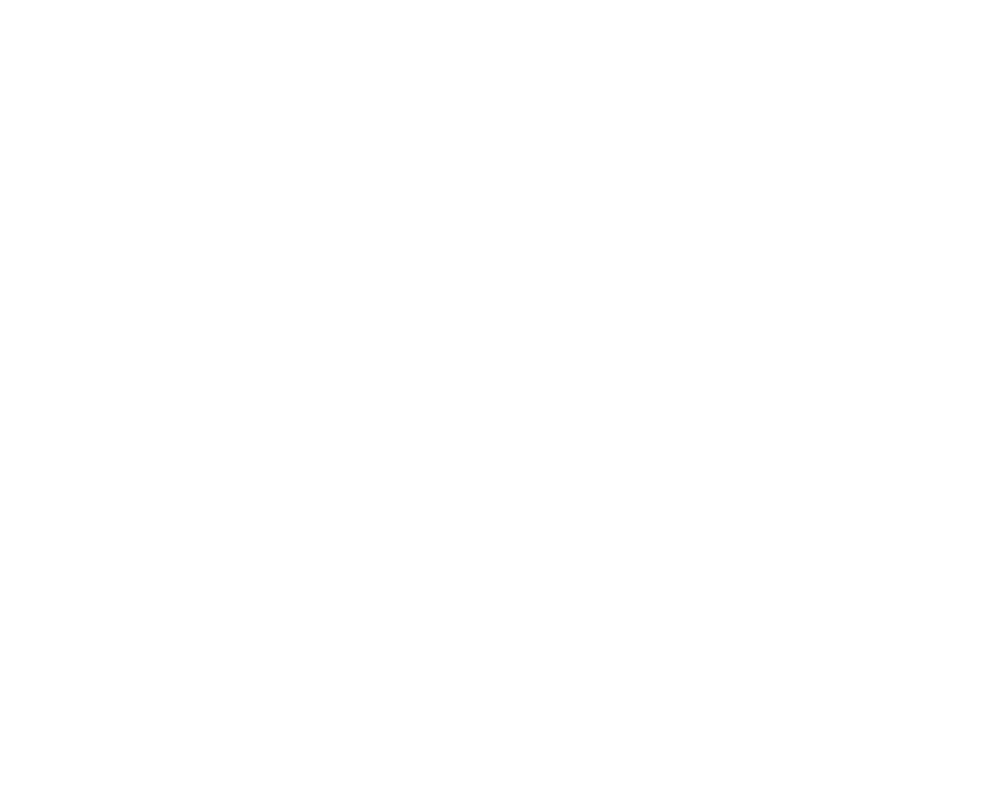 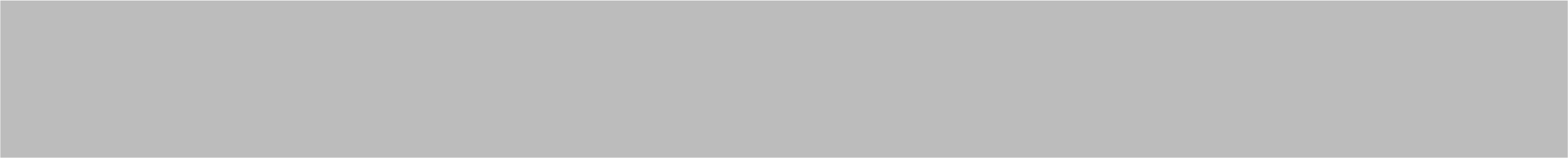 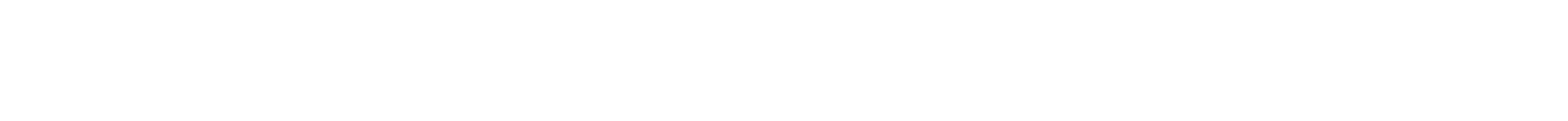 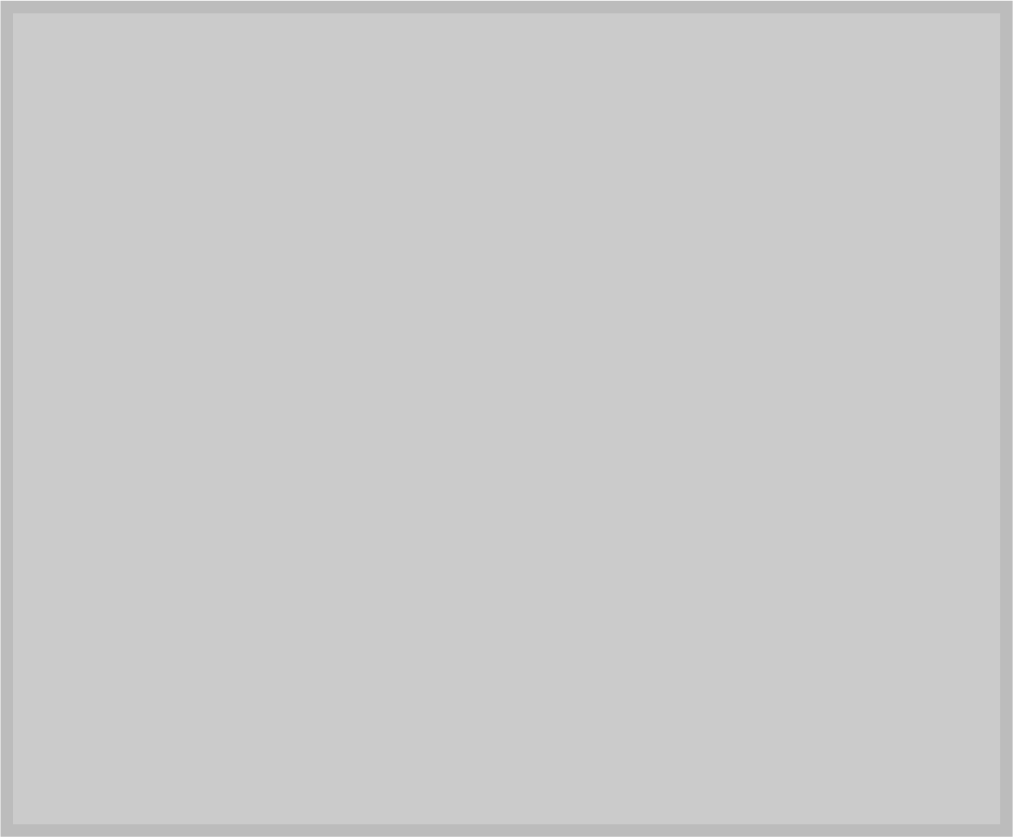 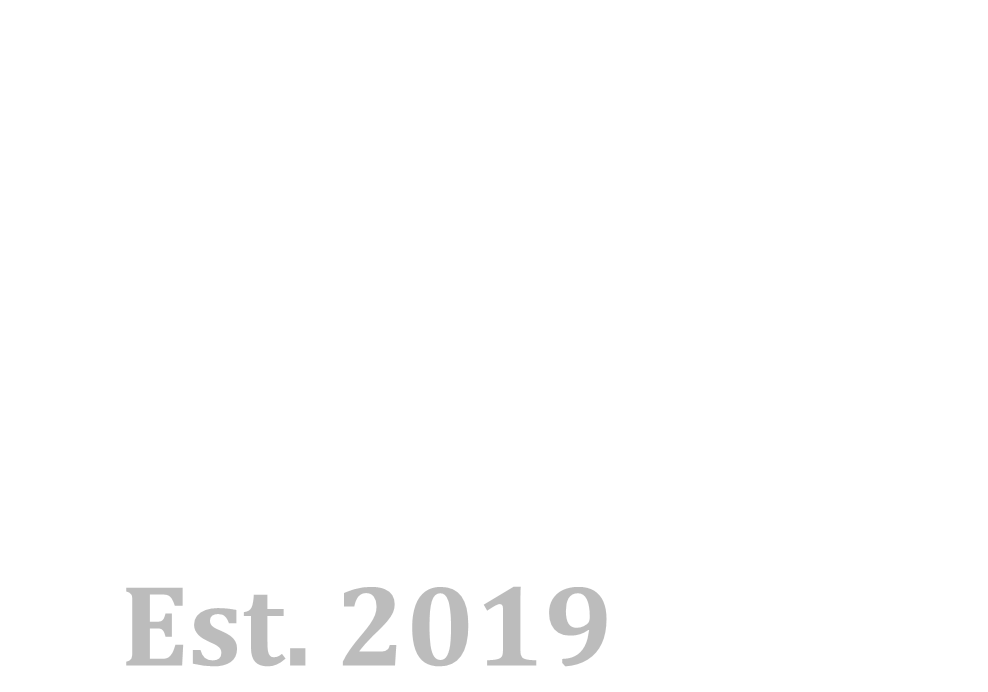 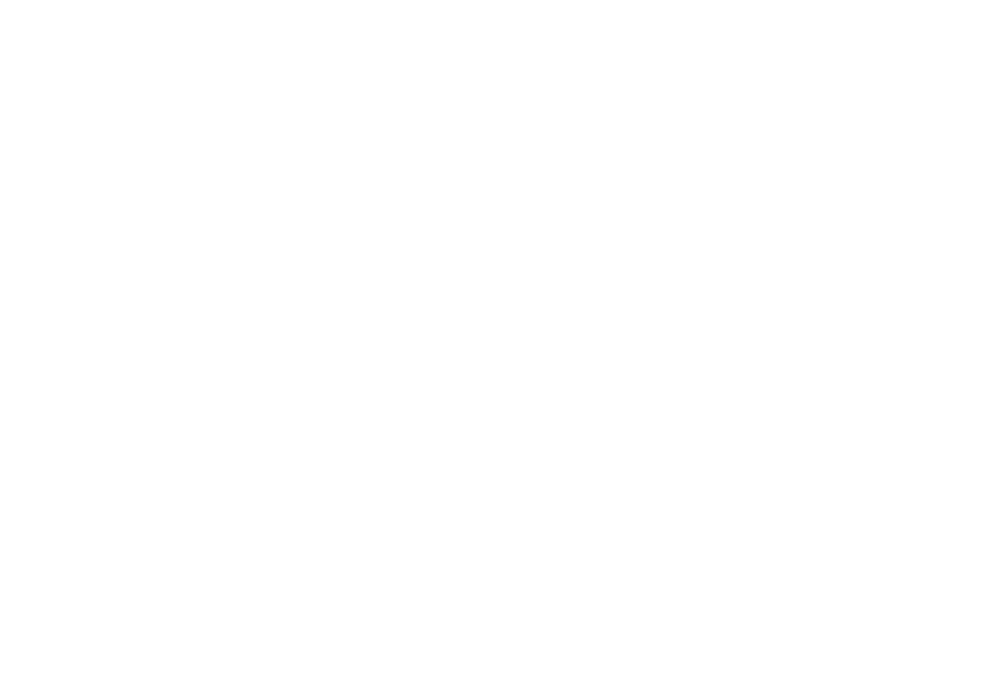 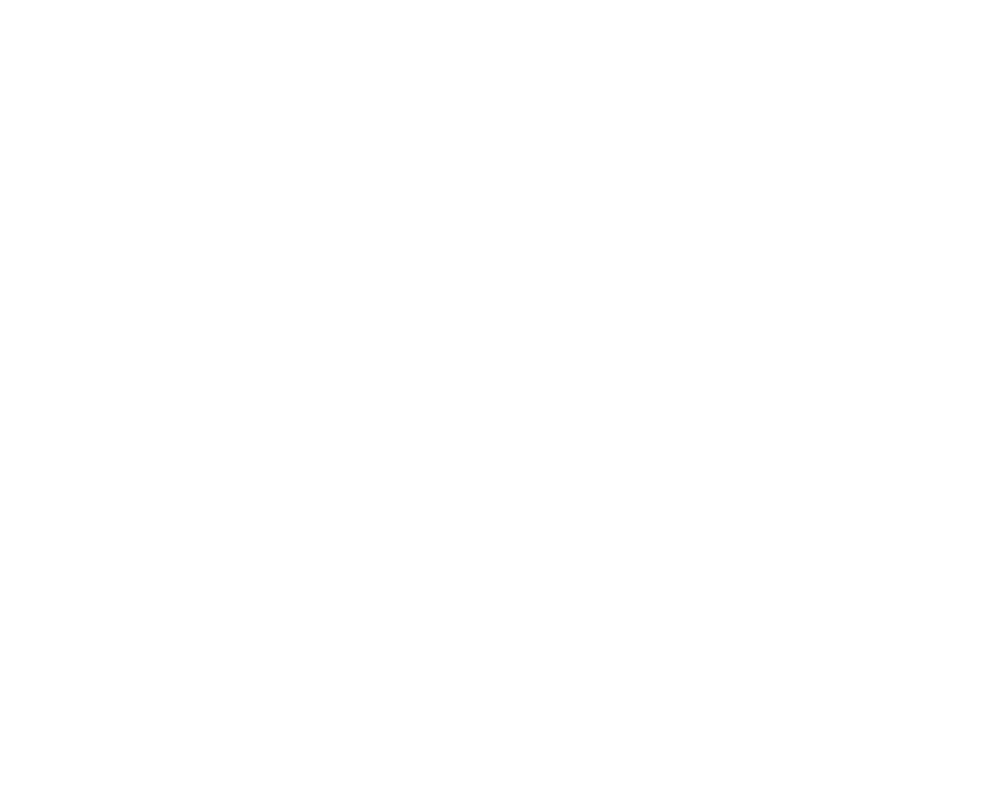 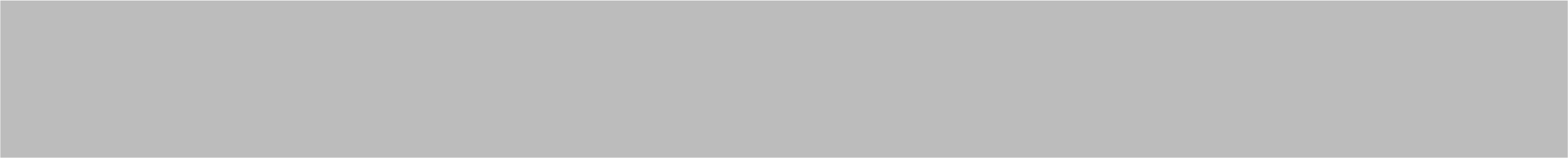 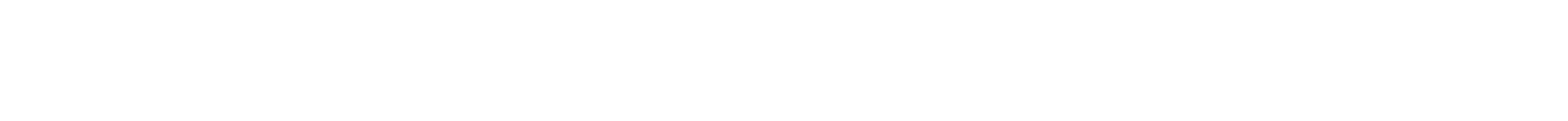 Delta Iota Delta Sorority Incorporated Application Name:___________________________________________________________Age:____________________ Address:____________________________________________City________________________ State_____________ Zip________________________ Date of Birth________________________ Email Address:___________________________________________________ Phone Number: (        )____________________________________ Occupation: _____________________________________________________ Facebook Name: _________________________________________________Will you be committed to the membership intake process? Y or N Do you feel that you can contribute positively to the organization? Y or N Are you a member of another sorority or organization? If so, please disclose the name____________________________________________ Are you an active member? Y or N If yes, have you denounced your membership via letter?  Yes or No (A copy of the Denouncement Letter is needed for a yes response) School that you attend (if you are a student) or attended: ________________________________________________________________ Degrees Earned:______________________________ Major: ______________________ Why would you like to become a member of Delta Iota Delta Sorority Incorporated, and why would you be a good candidate for membership? Commitment, is one of the founding principles of Delta Iota Delta Sorority Incorporated, how will you ensure your commitment to the organization? Define sisterhood? What can you contribute to the sorority? What are your expectations during the pledge process? Essay Topic:  Sisterhood is a lifetime bond, what will you as a member of the sorority to maintain that bond with your Sorors?  Please email the application, a copy of your driver’s license and your essay together to DID.COUNSEL@gmail.com. Please do not send your information separately as this will deem your application packet incomplete and will slow or cancel your application process. Once your completed application packet has been received, you will be contacted for an interview date and time. Delta Iota Delta Sorority Inc. does not discriminate or show any type of unjust or prejudicial treatment of different categories of people to include all the protective classes according to The Civil Rights Act of 1964 which are Age, Pregnancy, National Origin, Race, Ethnic Background, Religious Beliefs and Sexual Orientation, 